	ПРОЕКТ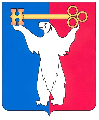 РОССИЙСКАЯ ФЕДЕРАЦИЯКРАСНОЯРСКИЙ КРАЙНОРИЛЬСКИЙ ГОРОДСКОЙ СОВЕТ ДЕПУТАТОВР Е Ш Е Н И Е____________ 2022                                                                                     № __________О внесении изменений в решение Норильского городского Совета депутатов от 21.09.2021 № 30/5-695 «Об утверждении Положения о муниципальном контроле на автомобильном транспорте и в дорожном хозяйстве на территории муниципального образования город Норильск»В соответствии с Федеральным законом от 13.07.2020 № 193-ФЗ «О государственной поддержке предпринимательской деятельности в Арктической зоне Российской Федерации», Федеральным законом от 06.10.2003 № 131-ФЗ «Об общих принципах организации местного самоуправления в Российской Федерации»,РЕШИЛ:1. Внести в Положение о муниципальном контроле на автомобильном транспорте и в дорожном хозяйстве на территории муниципального образования город Норильск, утвержденное решением Норильского городского Совета депутатов от 21.09.2021 № 30/5-695 (далее – Положение), следующие изменения:  1.1. Пункт 4.1.11 Положения дополнить абзацем следующего содержания:«Акт контрольного мероприятия, проведение которого было согласовано Минвостокразвития России, а также копии документов, подготовленных по результатам проведенной проверки, направляются в Минвостокразвития России в течение трех рабочих дней после окончания проведения внеплановой проверки.».1.2. Пункт 4.4.4 Положения изложить в следующей редакции:«4.4.4. В случае, если внеплановое контрольное мероприятие может быть проведено только после согласования с органами прокуратуры, Минвостокразвития России (при проведении проверок в отношении резидентов Арктической зоны Российской Федерации), указанное мероприятие проводится после такого согласования.».1.3. Пункт 4.6.3 Положения изложить в следующей редакции:«4.6.3. «Внеплановая выездная проверка может проводиться только по согласованию с органами прокуратуры и Минвостокразвития России (при проведении проверок в отношении резидентов Арктической зоны Российской Федерации), за исключением случаев ее проведения в соответствии с пунктами 3 - 5 части 1 статьи 57 и частью 12 статьи 66 Федерального закона № 248-ФЗ.В случае, если основанием для проведения внеплановой выездной проверки, в отношении резидентов Арктической зоны Российской Федерации, являются сведения о непосредственной угрозе причинения вреда (ущерба) охраняемым законом ценностям, а также возникновение чрезвычайных ситуаций природного и техногенного характера, обнаружение нарушений обязательных требований и требований, установленных муниципальными правовыми актами, в момент совершения таких нарушений, контрольный (надзорный) орган для принятия неотложных мер по ее предотвращению и устранению приступает к проведению внепланового контрольного (надзорного) мероприятия незамедлительно с извещением о проведении мероприятий по контролю Минвостокразвития России посредством направления документов, предусмотренных приказом Минвостокразвития России от 13.08.2020 № 113,  а также органы прокуратуры в течение двадцати четырех часов.».1.4. Пункт 4.7.5 Положения изложить в следующей редакции:«4.7.5. «Рейдовый осмотр может проводиться только по согласованию с органами прокуратуры, Минвостокразвития России (при проведении проверок в отношении резидентов Арктической зоны Российской Федерации), за исключением случаев его проведения в соответствии с пунктами 3 - 5 части 1 статьи 57 и частью 12 статьи 66 Федерального закона № 248-ФЗ.В случае, если основанием для проведения внепланового рейдового осмотра, в отношении резидентов Арктической зоны Российской Федерации, являются сведения о непосредственной угрозе причинения вреда (ущерба) охраняемым законом ценностям, а также возникновение чрезвычайных ситуаций природного и техногенного характера, обнаружение нарушений обязательных требований и требований, установленных муниципальными правовыми актами, в момент совершения таких нарушений,  контрольный (надзорный) орган для принятия неотложных мер по ее предотвращению и устранению приступает к проведению внепланового контрольного (надзорного) мероприятия незамедлительно с извещением о проведении мероприятий по контролю Минвостокразвития России посредством направления документов, предусмотренных приказом Минвостокразвития России от 13.08.2020 № 113,  а также органы прокуратуры в течение двадцати четырех часов.».1.5. Пункт 2 Приложения 4 к Положению изложить в следующей редакции: «2. Индикативные показатели:При осуществлении муниципального контроля устанавливаются следующие индикативные показатели:- количество плановых контрольных мероприятий, проведенных за отчетный период;- количество внеплановых контрольных мероприятий, проведенных за отчетный период;- количество внеплановых контрольных мероприятий, проведенных на основании выявления соответствия объекта контроля параметрам, утвержденным индикаторами риска нарушения обязательных требований, или отклонения объекта контроля от таких параметров, за отчетный период;- общее количество контрольных мероприятий с взаимодействием, проведенных за отчетный период;- количество контрольных мероприятий с взаимодействием по каждому виду контрольных мероприятий, проведенных за отчетный период;- количество контрольных мероприятий, проведенных с использованием средств дистанционного взаимодействия за отчетный период;- количество обязательных профилактических визитов, проведенных за отчетный период;- количество предостережений о недопустимости нарушения обязательных требований, объявленных за отчетный период;- количество контрольных мероприятий, по результатам которых выявлены нарушения обязательных требований, за отчетный период;- количество контрольных мероприятий, по итогам которых возбуждены дела об административных правонарушениях, за отчетный период;- количество направленных в органы прокуратуры заявлений о согласовании проведения контрольных мероприятий, за отчетный период;- количество направленных в органы прокуратуры заявлений о согласовании проведения контрольных мероприятий, по которым органами прокуратуры отказано в согласовании, за отчетный период;- общее количество учтенных объектов контроля на конец отчетного периода;- количество учтенных объектов контроля, отнесенных к категориям риска, по каждой категории риска, на конец отчетного периода;- количество учтенных контролируемых лиц на конец отчетного периода;- количество учтенных контролируемых лиц, в отношении которых проведены контрольные мероприятия, за отчетный период;- общее количество жалоб, поданных контролируемыми лицами в досудебном порядке, за отчетный период;- количество жалоб, в отношении которых контрольным органом был нарушен срок рассмотрения, за отчетный период;- количество жалоб, поданных контролируемыми лицами в досудебном порядке, по итогам рассмотрения которых принято решение о полной либо частичной отмене решения контрольного органа либо о признании действий (бездействий) должностных лиц контрольных органов недействительными, за отчетный период;-  количество исковых заявлений об оспаривании решений, действий (бездействий) должностных лиц контрольных органов, направленных контролируемыми лицами в судебном порядке, за отчетный период;- количество исковых заявлений об оспаривании решений, действий (бездействий) должностных лиц контрольных органов, направленных контролируемыми лицами в судебном порядке, по которым принято решение об удовлетворении заявленных требований, за отчетный период;- количество контрольных мероприятий, проведенных с грубым нарушением требований к организации и осуществлению государственного контроля и результаты которых были признаны недействительными и (или) отменены, за отчетный период.».2. Контроль исполнения решения возложить на председателя постоянной комиссии Городского Совета по городскому хозяйству Сербина Р.О. 3. Настоящее Решение вступает в силу через десять дней со дня опубликования в газете «Заполярная правда» и распространяет свое действие на правоотношения, возникшие с 01.01.2022.                                А.А. Пестряков                                                                             Д.В. КарасевПредседатель Городского Совета                                     Глава города Норильска